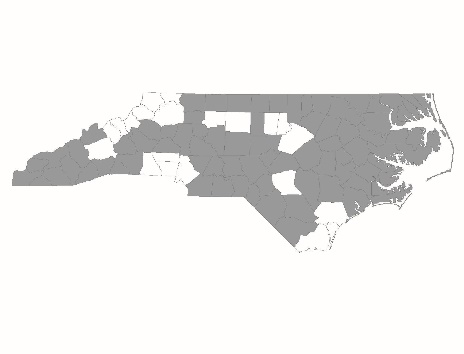 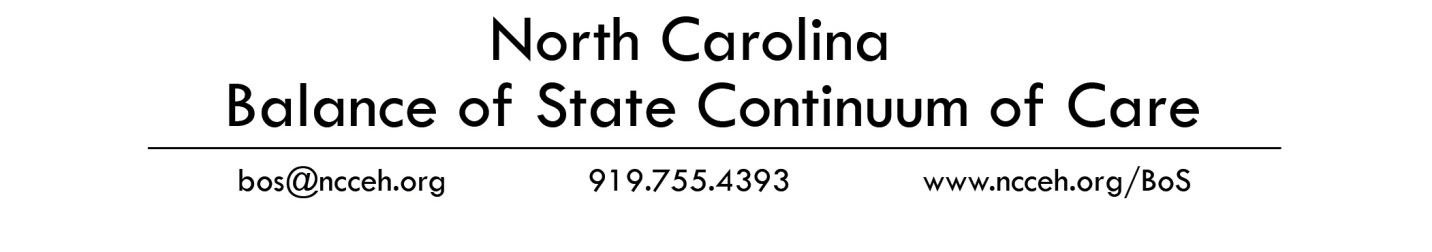 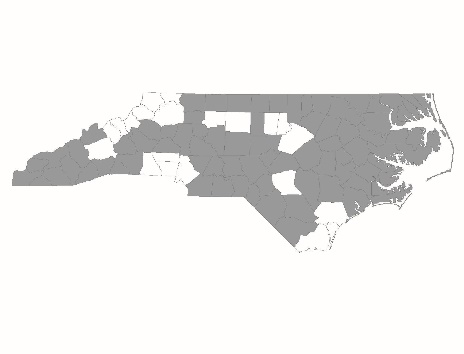 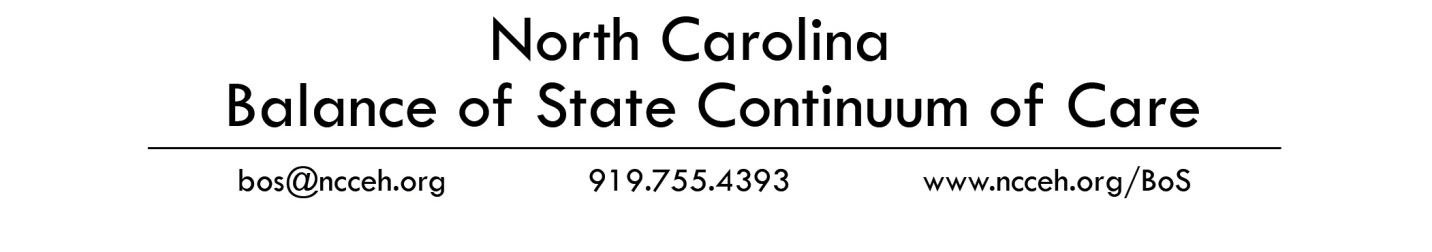 Rapid Re-Housing FormApplicants must complete this form with information about their Rapid Re-Housing (RRH) program. If an applicant is applying for funding for more than one RRH program, they must complete a separate form for each program. Incomplete forms will not meet standards and/or receive the lowest possible score on the scorecard.The answers to the following questions will be used by the Project Review Committee and NCCEH staff to score questions on the scorecard that refer to the RRH program’s policies, procedures, and program design. 
Rapid Re-Housing Program StandardsHousing IdentificationRent and Move-In AssistanceCase Management and ServicesPhilosophy and Design:DocumentationPlease attach and submit the following documentation from the RRH program. (Agencies applying for new RRH projects should submit the documentation from their existing RRH program.)RRH program eligibility criteria  Sample leasePage ReferencesThe following chart lists program design elements that are scored based on the documentation submitted by the agency (from the list above). For each element in the chart, please list the name of the document(s) and the page number(s) on which the item appears.*R = Renewal scorecard*N = New scorecardApplicant:Project Name:Does the program have dedicated staff whose responsibility is to identify and recruit landlords and encourage them to rent to homeless households served by the program? Yes NoIf no, do the case manager’s responsibilities include landlord recruitment and negotiation? Yes No Is staff trained in landlord recruitment? Yes No If yes, please describe:      If yes, please describe:      Does your program offer a standard, basic level of support to all landlords? Yes No If yes, please describe:      If yes, please describe:      Are program staff trained on regulatory requirements of all rapid re-housing funding streams and on the ethical use and application of a program’s financial assistance policies, including, but not limited to, initial and ongoing eligibility criteria, program requirements, and assistance maximums? Yes No If yes, please describe:      If yes, please describe:      Does the program use a progressive approach, where financial assistance is not a standard “package” and is flexible enough to adjust to households’ unique needs and resources, for determining the duration and amount of rental assistance provided? Yes No If yes, please describe:      If yes, please describe:      Do program participants direct when, where, and how often case management meetings occur? (The intent of this standard is that program participants are involved in creating a mutually agreed-upon time, place, and frequency of meetings with the case manager.) Yes No Do meetings occur in a participant’s home and/or in a location of the participant’s choosing whenever possible? (The intent of this standard is that program participants are involved in creating a mutually agreed-upon time, place, and frequency of meetings with the case manager.) Yes No Is participation in services voluntary? Yes No Do you have a relationship with employment and income programs to which to refer RRH participants? Yes No If yes, please describe:      If yes, please describe:      Is program staff trained on the principles of Housing First? Yes No If yes, please describe:      If yes, please describe:      Is program staff oriented to the basic program philosophy of rapid re-housing? Yes No If yes, please describe:      If yes, please describe:      Does your program require participants have income? Yes No Does your program require participants be sober? Yes No Does your program require a commitment to participate in treatment? Yes No If other eligibility requirements exist, please describe:      If other eligibility requirements exist, please describe:      Scorecard question #*Program Design ElementDocument NamePage Number(s)2.2a & 2.7d2 R2.1a & 2.1d2 NParticipant screening procedure2.2b R2.1b NParticipant termination procedure2.7a2 R2.1a2 NProcedures for landlord recruitment2.7a3 R2.1a3 NPolicy for landlord support2.7a4 R2.1a4 NPolicy for explaining landlord-tenant rights & lease requirements2.7b2 & 2.7b3 R2.1b2 & 2.1b3 NProcedure for determining amount & duration of assistance2.7c1 R2.1c1 NProcedures for determining frequency & location of case mtg. meetings2.7c2 R2.1c2 NVoluntary services2.7c3 R2.1c3 NRelationships with employment & income programs2.7c4 R2.1c4 NPolicy for when case mgt. continues and ends2.7d3 R2.1d3 NParticipant eligibility criteria